ВЕНТИЛЯТОРЫ КАНАЛЬНЫЕ КРУГЛЫЕ (СЕРИЯ ВКК)-Типоразмеры: ВКК 100М; ВКК 125М; ВКК 160М; ВКК 200М; ВКК 250М; ВКК 315М-Размер вентилятора указан в миллиметрах и соответствует размеру воздуховода-Однофазный асинхронный двигатель с назад загнутыми лопатками-Напряжение: 220В Класс изоляции корпуса: IP44-Рабочий диапазон температур: -40°С + 40°С-Встроенные термоконтакты для защиты двигателяПРЕИМУЩЕСТВА ВЕНТИЛЯТОРОВ ВКК-Вентилятор снабжен монтажным кронштейном для крепления на стену-Автоматический перезапуск при остывании двигателя-Корпус изготовлен из оцинкованной стали методом штамповки на прессе-Высокая устойчивость к коррозии-Стальной оцинкованной корпус надежно защищает вентилятор при монтаже и перевозке-Эстетичный внешний вид вентилятора ВКК-Удобство монтажа: в любом положении, в ограниченном пространстве-Низкий уровень шума-Гарантия: 24 месяцаЦЕНЫ НА КАНАЛЬНЫЕ ВЕНТИЛЯТОРЫ ВКК
* Все цены указаны с учетом НДСАКУСТИЧЕСКИЕ ХАРАКТЕРИСТИКИ ВККГАБАРИТНЫЕ И ПРИСОЕДИНИТЕЛЬНЫЕ РАЗМЕРЫ ВКК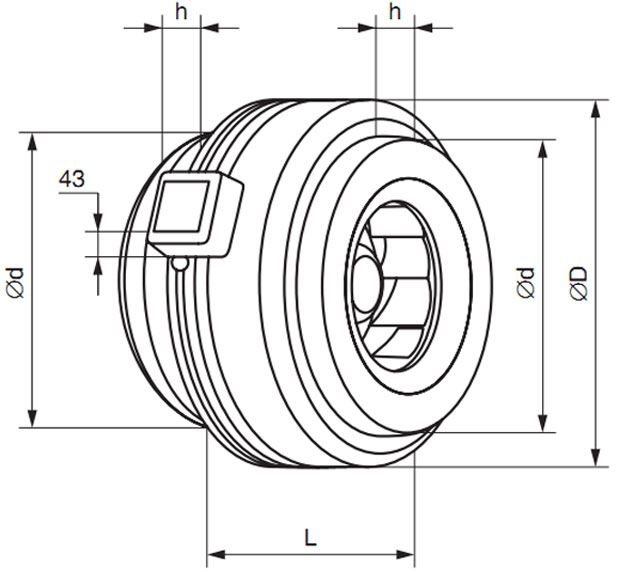 Канальные вентиляторы встраиваются непосредственно в разрыв воздуховодов на линейном участке вентиляционной магистрали. Для снижения уровня вибраций и шума от работающего вентилятора установку и сопряжение с фланцами воздуховодов рекомендуется производить посредством гибких вставок соответствующего сечения.АЭРОДИНАМИЧЕСКИЕ ХАРАКТЕРИСТИКИ ВККВКК-100, 125, 160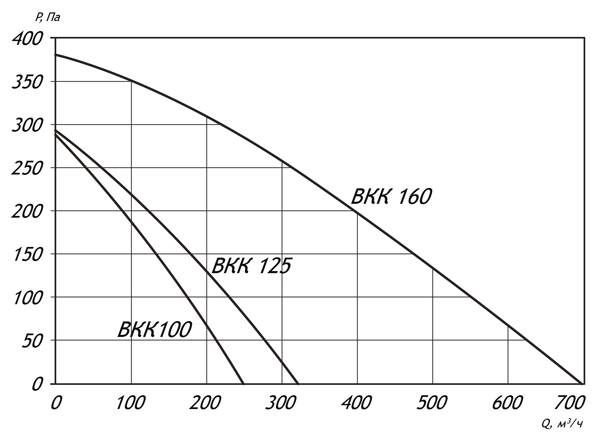 ВКК-200, 250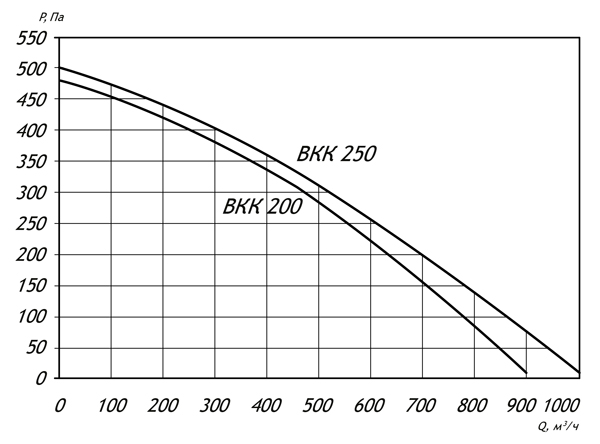 ВКК-315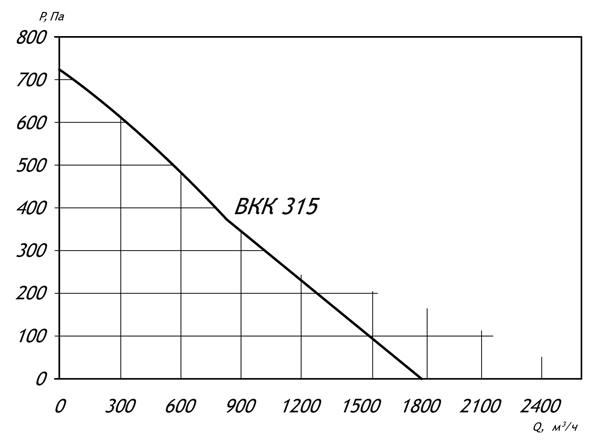 Марка вентилятораЦена, рубКанальный вентилятор ВКК-100М3384Канальный вентилятор ВКК-125М3447Канальный вентилятор ВКК-160М4235Канальный вентилятор ВКК-200М4854Канальный вентилятор ВКК-250М5177Канальный вентилятор ВКК-315М6503№вентиляторадБ(А)Октавные полосы частот, ГцОктавные полосы частот, ГцОктавные полосы частот, ГцОктавные полосы частот, ГцОктавные полосы частот, ГцОктавные полосы частот, ГцОктавные полосы частот, ГцОктавные полосы частот, ГцОктавные полосы частот, Гц№вентиляторадБ(А)Общ631252505001k2k4k8kВКК 100Lwa Канал715760696559554841ВКК 100Lwa к окружению553941424852473730ВКК 125Lwa Канал706060676458575151ВКК 125Lwa к окружению513842384540443940ВКК 160Lwa Канал745260677165626050ВКК 160Lwa к окружению592938375655494737ВКК 200Lwa Канал735659676766646053ВКК 200Lwa к окружению584137434856484336ВКК 250Lwa Канал745460676667676355ВКК 250Lwa к окружению533932354649484332ВКК 315Lwa Канал775659676771726866ВКК 315Lwa к окружению563524344350534841ВКК 355Lwa Канал805669707574727068ВКК 355Lwa к выходу835769697677787266ВКК 355Lwa к окружению603232395949484940№ ВентилятораdDLhКанальный вентилятор ВКК 100М9924213530Канальный вентилятор ВКК 125М12424213030Канальный вентилятор ВКК 160М15933217030Канальный вентилятор ВКК 200М19933216530Канальный вентилятор ВКК 250М24933214530Канальный вентилятор ВКК 315М31540216830